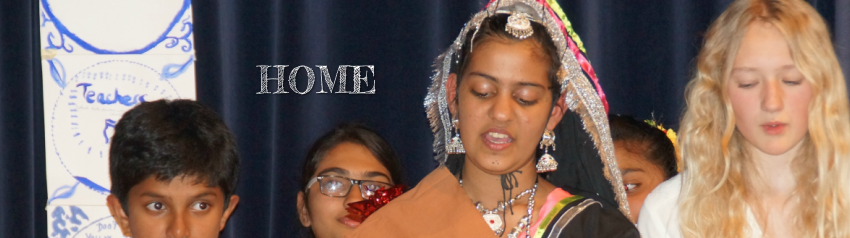 Theatre project  2016-2017 http://eumindtheatre4.weebly.comInternational juryCritera to assess the articles Best articles will be awarded with a certificate of excellence No certificates of excellence will be given if stage three is not published  by February 7th 2016General lay-out of articles Use of various features of Weebly: 10 p.Use of pictures, colours etc.20Stage one Presentation of group: text, pictures, originality10Stage one Action planClear description of the tasks5Stage two: steps 1, 2, 3, 4Research (about 300 words)Findings:  Research on own ‘national  folktales related to Aesopus: 10 p. Short summary of one or more folktales: 10 p. 20Stage two: step 5Create a simple story per group (and therefore per theme)Quality of the story. To which extent have  ‘Tips for writing own fables’ been applied on own story?  10 p.Is there a clear moral?  5 p.15Stage three Script based upon the story of the counterparts (if possible) or based on own story. Create a short play and film it Quality of the script. Title, characters, main topic /theme, moral: 20 p.Quality of the film: 10 p (+ 10 extra) 30Total 100Bonus Evidence of interaction and communication between groups Other excellent features, upon the jury to decide 10